Publicado en Madrid el 09/08/2018 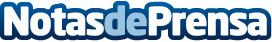 Vacaciones en el extranjero. iSalud.com da claves sobre la cobertura médica si se viaja fuera de EspañaLa cobertura de asistencia en el extranjero suele cubrir, de forma generalizada, consultas médicas y pruebas diagnósticas en estancias internacionales con una duración inferior a los 2-3 meses. Datos de contacto:AutorNota de prensa publicada en: https://www.notasdeprensa.es/vacaciones-en-el-extranjero-isalud-com-da Categorias: Nacional Viaje Turismo Seguros http://www.notasdeprensa.es